Publicado en  el 23/08/2016 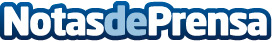 Solidaridad en la clausura de los II Encuentros Culturales de la Fundación Comillas, CantabriaUna jornada solidaria clausurará los II Encuentros Culturales de la Fundación ComillasDatos de contacto:Nota de prensa publicada en: https://www.notasdeprensa.es/solidaridad-en-la-clausura-de-los-ii Categorias: Cantabria Solidaridad y cooperación http://www.notasdeprensa.es